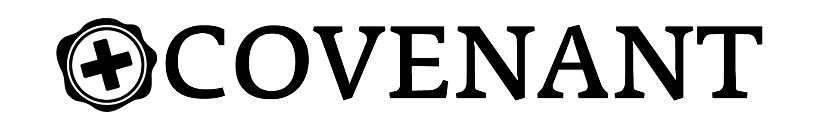 Getting Ready									     Week of December 18th  ‘Just a’ or ‘a Just’					  	  		                       Rev. Kyle Gatlin‘Just a’ or ‘a Just’A pregnant fiancée (Matthew 1:19) Then Joseph her husband, being a just man, and not wanting to make her a public example, was minded to put her away secretly.(Matthew 1:24) Then Joseph, being aroused from sleep, did as the angel of the Lord commanded him and took to him his wife,Strange dreams(Matthew 1:20-21) But while he thought about these things, behold, an angel of the Lord appeared to him in a dream, saying, “Joseph, son of David, do not be afraid to take to you Mary your wife, for that which is conceived in her is of the Holy Spirit. 21 And she will bring forth a Son, and you shall call His name Jesus, for He will save His people from their sins.”(Matthew 2:13) Now when they had departed, behold, an angel of the Lord appeared to Joseph in a dream, saying, “Arise, take the young Child and His mother, flee to Egypt, and stay there until I bring you word; for Herod will seek the young Child to destroy Him.”(Matthew 2:19-20) Now when Herod was dead, behold, an angel of the Lord appeared in a dream to Joseph in Egypt, 20 saying, “Arise, take the young Child and His mother, and go to the land of Israel, for those who sought the young Child’s life are dead.”Are you 'Just a’ or ‘a Just?